CARDIOVASCULAR PRACTICALS-1 HEART SOUNDS1. THE STETHOSCOPEThe stethoscope consists of:Earpiece.Rubber tubing.Chest piece - consists of diaphragm (larger circle) and bell (smaller circle).The bell is used with light skin contact and pressure to hear low frequency sounds and the diaphragm is used with firm skin contact to hear high frequency sounds. Both the first and second heart sounds are of high frequency and the murmurs are low frequency sounds. A one-way valve system prevents sounds being transmitted by the bell when the diaphragm is being used and vice versa.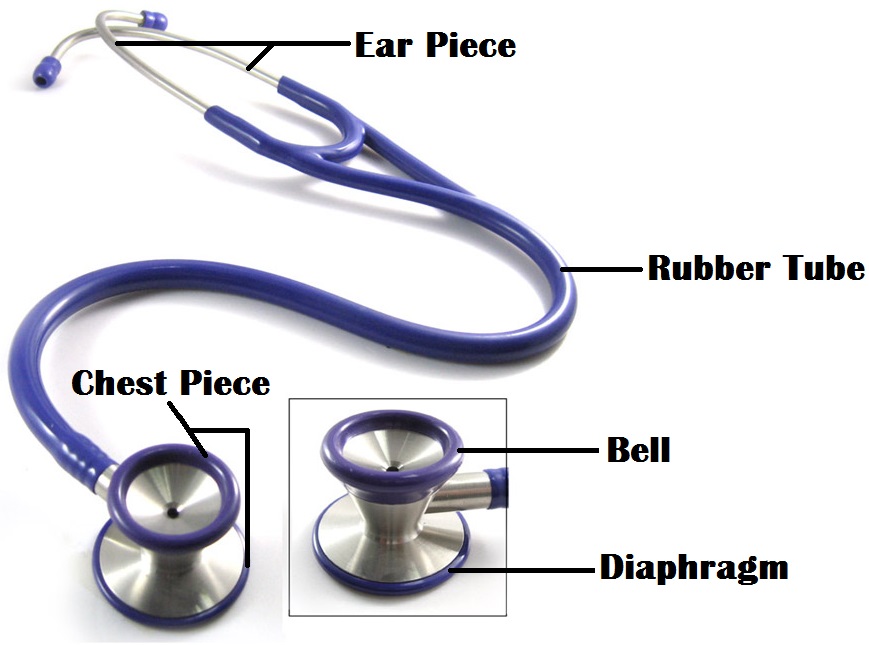 3. AUSCULTATIONThe following areas should be auscultated for both normal and abnormal (added) sounds:The mitral area: the site of the apex beat. This is found in the left 5th intercostal space, approximately 1 cm medial to the mid-clavicular line.The tricuspid area: This is found just to the left of the lower border of the sternum.The pulmonary area: This is found in the left 2nd intercostal space at the sternal border.The aortic area: This is found in the right 2nd intercostal space at the sternal border.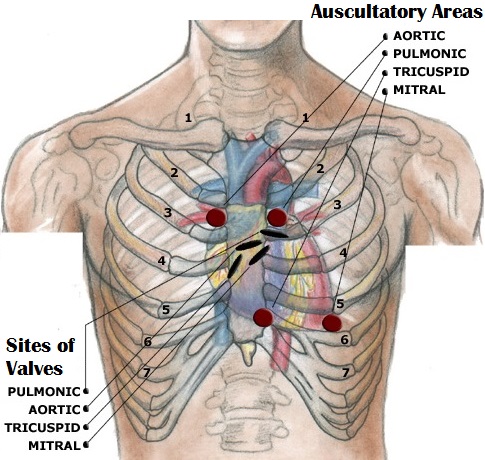 HEART SOUNDS USING PHONOCARDIOGRAPHYPhonocardiography is the sensitive technique, by which a recording can be made of all four heart sounds by placing a transducer on specific areas of auscultation. 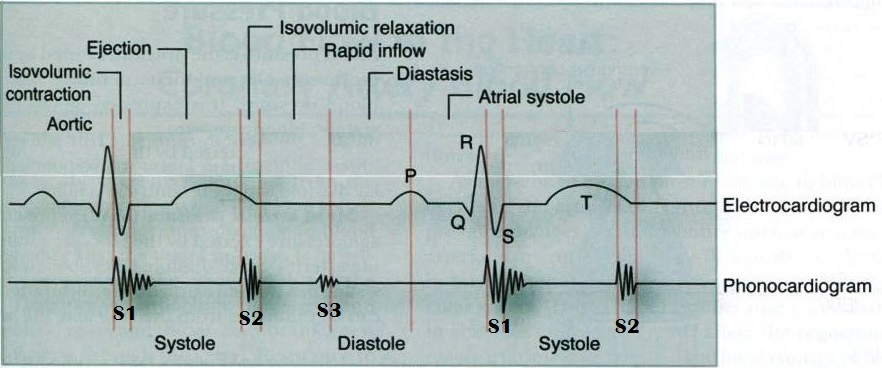 First heart sound:It is always normal. It sounds as “lub”. It is also called S1.It is usually prolonged, but dull in nature.It is caused by the closure of AV valves.It is best heard when auscultated at mitral and tricuspid areas.It occurs at the beginning of ventricular systole in relation to cardiac cycle.It occurs just after QRS complex if we relate it to ECG.Second heart sound:It is always normal. It sounds as “dub”. It is also called S2.It is usually short and sharp in nature.It is caused by the closure of semi-lunar valves.It is best heard when auscultated at aortic and pulmonary areas.It occurs at the beginning of ventricular diastole in relation to cardiac cycle.It occurs just after T wave if we relate it to ECG.Third heart sound:It may be heard normally in children, thin adults, and pregnant women or after exercise. It is also called S3.It is caused by the striking of the blood to the wall of ventricles during rapid filling phase of ventricular diastole.It occurs in the early diastole in relation to cardiac cycle.Fourth heart sound:It may be heard normally in older people. It is also called S4.It is caused by the forceful contraction of atria.It occurs just before the first heart sound during late diastole in relation to cardiac cycle.IDENTIFICATION OF HEART SOUNDS IN A PHONOCARDIOGRAMWe can identify the first and second heart sounds in a phonocardiogram by locating the periods of the ventricular systole and diastole. As we know that the first heart sound (S1) occurs at the beginning of systole and the second heart sound (S2) occurs at the beginning of diastole, so the period between (S1) and (S2) should be systole and the period between (S2) and the next (S1) should be diastole. Since the period of ventricular diastole is longer than that of ventricular systole in a cardiac cycle of a healthy individual, hence we can label the longer interval between the heart sounds as “diastole” and the shorter interval as “systole”. Once systole and diastole are located, we can easily label the heart sound occurring at the beginning of systole as “S1” and the heart sound occurring at the beginning of diastole as “S2”. So to recap, we can identify the heart sounds based on their character and time interval of separation.PHYSIOLOGICAL SPLITTING OF THE SECOND HEART SOUNDIf either the first or second head sound has two distinct components, they are said to be split. Indeed, second heart sound splitting is a normal physiological phenomenon that may occur during deep inspiration. As a person takes a deep breath, the chest wall expands and the intra-thoracic pressure falls due to which superior and inferior venae cavae becomes dilated and more blood returns to the right atrium. Because of more filling of the right ventricle as compared to the left ventricle during deep inspiration, the right ventricle takes more time to contract and empty during systole, so the pulmonary valve will close a little later than aortic valve that will cause splitting of the second heart sound.We can hear a clear “dub, dub” when we auscultate the heart at either aortic or pulmonary areas during deep inspiration. This is what we call physiological splitting of the second heart sound. Although this splitting can only be appreciated by the human ear only if the two components of the sound are separated by more than 0.2 seconds.CARDIOVASCULAR PRACTICALS-2THE ELECTROCARDIOGRAPHY (ECG)EQUIPMENT AND METHODSECG PAPERThe ECG is recorded on graph paper and the lines are 1mm apart. On the vertical axis changes of voltage are recorded while on the horizontal axis time is measured in seconds. On the horizontal axis, the graph paper has large squares of 5 mm length and then each large square contains 5 small squares of 1 mm length. Normally the ECG machine is calibrated to move or pull the paper at a rate of 25 mm/sec. Therefore, horizontally, one small square of l mm length represents 0.04 seconds.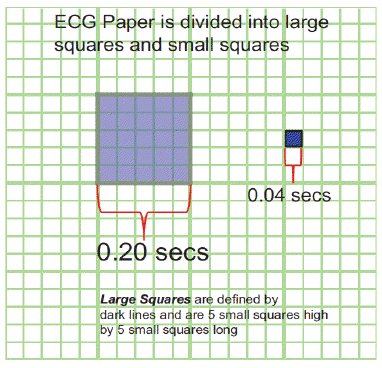 BEFORE RECORDING The subject should be supine and relaxed. The temperature of the room should be neither too hot nor too cold i.e. it should be comfortable (neutral). Sweating and muscle movements should be avoided so as to minimize artifacts.LEADS OF ECGA lead is a pair of electrodes joined together to record the potential difference between the two electrodes. There are 12 standard leads to record ECG. Each lead looks at heart from a different angle so as to locate an abnormality in the heart that can be detected by ECG. Out of 12 leads, 6 are limb leads and 6 are chest leads. Three of the limb leads are bipolar limb leads (Leads I, II and III) and three of them are unipolar (aVR, aVL and aVF), whereas, all the chest leads are unipolar. A bipolar lead records the potential difference between two active electrodes and a unipolar lead records the potential of one active electrode as compared to the other inactive electrodes, as it provides resistance to the inactive electrodes making their potential zero.Lead – I is a standard bipolar limb lead that records potential difference between right arm and left arm, with its positive electrode being on the left arm.Lead – II is a standard bipolar limb lead that records potential difference between right arm and left foot, with its positive electrode being on the left foot.Lead – III is a standard bipolar limb lead that records potential difference between left arm and left foot, with its positive electrode being on the left foot.aVR is an augmented unipolar limb lead in which the active electrode is placed on the right arm while the other electrodes are made inactive.aVL is an augmented unipolar limb lead in which the active electrode is placed on the left arm while the other electrodes are made inactive.aVF is an augmented unipolar limb lead in which the active electrode is placed on the left foot while the other electrodes are made inactive.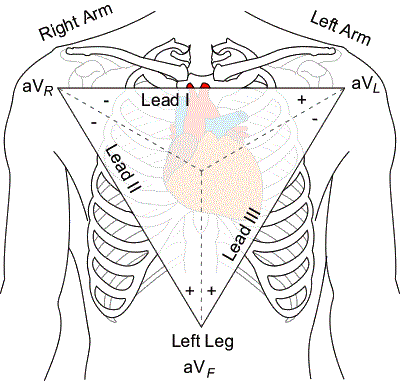 The 6 precordial or chest leads are named V1, V2, V3, V4, V5 and V6.V1 - placed in the 4th intercostal space, right of the sternumV2 - placed in the 4th intercostal space, left of the sternumV3 - placed between V2 and V4V4 - placed in the 5th intercostal space and the mid-clavicular line. (In women     official recommendations are to place V4 under the breast).V5 - placed in the anterior axillary line horizontal to V4.V6 - placed in the mid-axillary line horizontal to V5.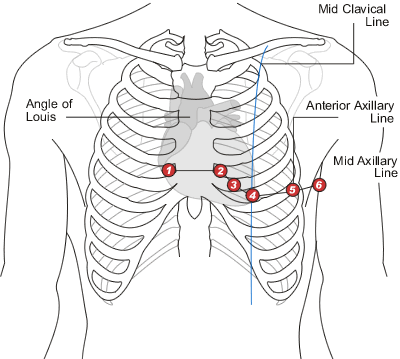 WAVES & INTERVALS OF ECG AND THEIR CALCULATIONSP - wave represents atrial depolarization.QRS complex represents ventricular depolarization.T - wave represents ventricular repolarization.U - wave is sometimes present due to repolarization of hypertrophied papillary muscles.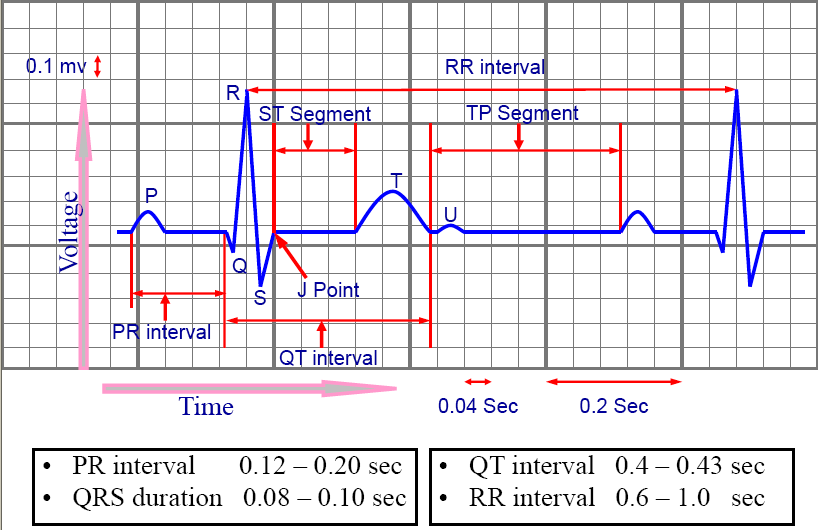 In order to calculate various intervals in an ECG recording, we have to always keep in mind that the small square in an ECG paper = 0.04 seconds and then multiply it by the number of small squares in an interval to get its value.PR interval is from the “beginning of p-wave to the beginning of Q-wave” (R-wave in case if Q-wave is absent). Its normal value ranges from 0.12 – 0.21 seconds (3 – 5 small squares). In the above example, the number of small squares in the PR interval is approx. = 3, so the value of PR interval = 3 x 0.04 = 0.12 seconds. If the PR interval exceeds from 0.2 seconds, it is said to be prolonged and it occurs in the first degree heart block.QRS duration is from the beginning of Q-wave to the end of S-wave. Its normal value ranges from 0.08 – 0.1 seconds (less than 3 small squares). In the above example, the number of small squares in the QRS duration = 2, so the value of QRS duration = 2 x 0.04 = 0.08 seconds.QT interval is from the beginning of Q-wave to the end of T-wave. Its normal value ranges from 0.4 – 0.44 seconds (10 – 11 small squares). In the above example, the number of small squares in the QT interval = 8, so the value of QT interval = 8 x 0.04 = 0.32 seconds. In this case, the QT interval is short, which can be associated with hypercalcaemia. Vice versa, hypocalcaemia can prolong the QT interval more than the normal range. ST interval is from the end of S-wave to the end of T-wave. Its normal value ranges from 0.28 – 0.36 seconds (7 – 9 small squares). In the above example, the number of small squares in the ST interval = 6, so the value of ST interval = 6 x 0.04 = 0.24 seconds.CALCULATION OF HEART RATEWe can calculate the heart rate from the ECG by using the following formula:Where 1500 = the total number of small squares pulled by the machine every minute (60 sec) when the speed of ECG machine is calibrated at 25 mm/sec (60 x 25) and R-R interval = 1 heart beat.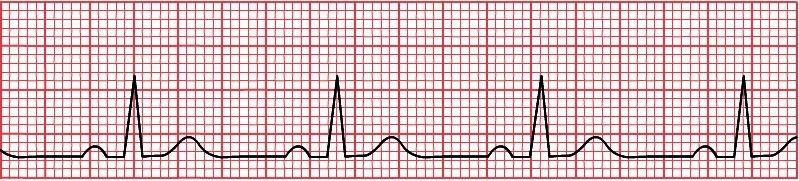 In the above ECG tracing, the arrow is indicating the R-R interval and if we count the number of small squares between R-R, they are 23. So if we fit this number in the above given formula for the heart rate calculation, the heart rate will be calculated as 1500/23 = 65 beats / minute. The normal range of heart rate is between 60 – 100 beats/minute. If the heart rate exceeds from 100 beats/minute, it is called Tachycardia.If the heart rate goes below 60 beats/minute, it is termed Bradycardia.DETERMINATION OF AXISThe electrical axis is the average direction of the current flow in the heart during a cardiac cycle. The normal axis is between -30o to 90o. In certain pathological conditions, it will deviate to the left (between -30o to -90o) and is called left axis deviation (LAD) and in some other pathological condition, it will deviate to the right (90o to 180o) and it is called right axis deviation (RAD). Beyond these values, it will be extreme or far right /left axis deviation, as shown in the following diagram: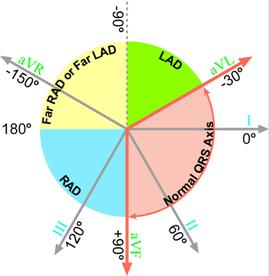 We have to apply rule of thumb on the direction of R-wave in the Leads I and III/aVF of the ECG in order to determine the electrical axis of the heart.If the direction of R-wave is upwards in both the leads I and III, then the electrical axis of the heart will be normal.If the direction of R-wave is upwards in the lead-I and is downwards in the lead-III, then the electrical axis of the heart would be deviated to the left.If the direction of R-wave is downwards in the lead-I and is upwards in the lead-III, then the electrical axis of the heart would be deviated to the right.If the direction of R-wave is downwards in both the leads I and III, then the electrical axis of the heart will be deviated to the extreme left/right.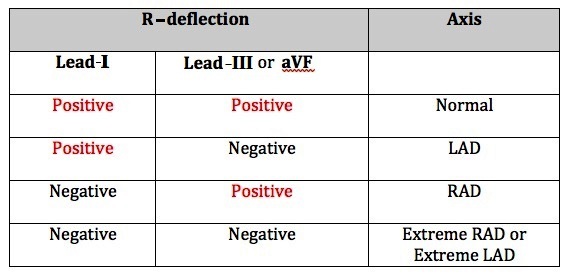 CARDIOVASCULAR PRACTICALS-3 CAROTID ARTERIAL AND JUGULAR VENOUS PULSESTHE CAROTID ARTERIAL PULSEWHAT IS AN ARTERIAL PULSEWhen blood is forced into the aorta during ventricular systole, two things happen:Blood is moved forwards.A pressure wave is set up which travels along the wall of arteries (faster than the flow of blood). The pressure wave expands the arterial walls as it travels. The expansion of the arterial wall is palpable as the pulse.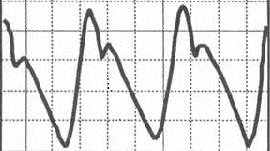 When we record the carotid arterial pulse, we get a tracing like above, which has the following features:Anacrotic limb (ANA means up):It is an upward deflection recorded in the carotid arterial pulse tracing representing continuously increasing pressure in the carotid artery during the maximum ejection phase of ventricular systole. In healthy individuals, the arterial pressure recorded at the peak of the anacrotic limb is 120 mmHg.Dicrotic Notch (Dn) or Incisura:It is recorded in the carotid arterial pulse tracing when the continual fall in the arterial pressure is interrupted by the closure of the aortic valve at the end of ventricular systole. It marks the beginning of ventricular diastole. We can easily find that it coincides with the second heart sound when we relate it to a phonocardiogram and occurs just after the T-wave when we relate it to an ECG, as can be seen in the following figure: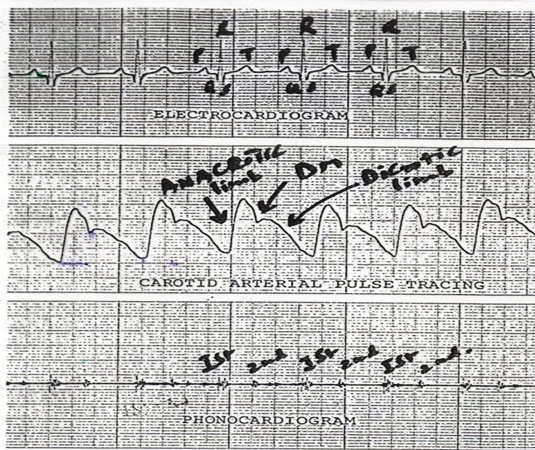 Dicrotic limb:It is the falling phase of the carotid arterial pulse tracing after the incisura.It is caused by the continual decreasing pressure in the carotid artery during the ventricular diastole, but the pressure does not fall all the way to 0 mmHg, but stops falling further when it reaches 80 mmHg due to the elastic recoil of the arterial wall.THE JUGULAR VENOUS PULSE (JVP)WHY DO WE PREFER INTERNAL JUGULAR VEIN TO RECORD JVP? Pressure changes in the right atrium are transmitted directly to the internal jugular vein as there are no valves between this vein and the right atrium. The external jugular vein cannot be relied upon because this vessel:Has valves, andMay be obstructed by the fascial and muscular layers through which it passes.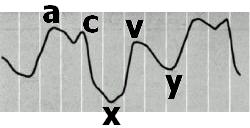 When we record the jugular venous pulse, we get a tracing like above, which shows three positive waves or upward deflections labeled as “a”, “c” and “v” representing an increased right atrial pressure and two downward deflections or descents labeled as “x” and “y” representing a decreased right atrial pressure during a cardiac cycle.The following tracing shows the Jugular Venous Pulse tracing along with an ECG:       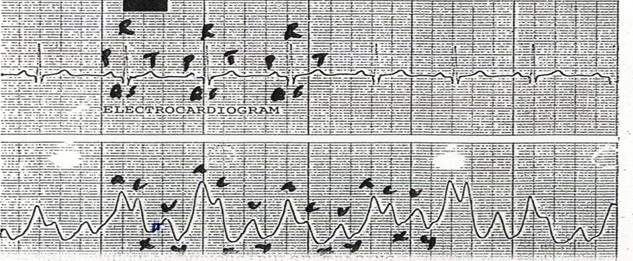 In the above comparison of JVP and ECG, we can clearly see that P wave in the ECG occurs just before the ‘a’ wave of JVP, thus showing atrial depolarization (P wave) precedes the atrial contraction (‘a’ wave).CAUSES OF THESE WAVES‘a’ wave:	It is due to the right atrial contraction at the end of  the ventricular diastole, which in turn will lead to increased right atrial pressure.‘c’ wave:	It is due to the increased right atrial pressure by the bulging of tricuspid valve into right atrium during isovolumetric contraction phase of ventricular systole because of a continually increasing right ventricular pressure in the early systole when all the valves are closed. OR another explanation is that it is just a Carotid Artifact.‘x’ descent:	It is due to the downward displacement of the tricuspid valve by the contraction of papillary muscles during ventricular systole, thus decreasing the right atrial pressure.‘v’ wave:	It is due to the increase in right atrial pressure, when right atrium continues to fill with the blood returning from great veins against the closed tricuspid valve.‘y’ descent:	It is due to the fall in right atrial pressure, when the blood flows out of the right atrium into the right ventricle as soon as the tricuspid valve opens.CLINICAL APPLICATION OF JVPPROMINENT ‘a’ WAVE:	In any of the following conditions, ‘a’ wave will become large in amplitude due to the increased right atrial pressure caused by a forceful right atrial contraction:Right heart failureTricuspid stenosisPulmonary stenosisPulmonary hypertensionCANNON ‘a’ WAVE:	When the amplitude of ‘a’ wave becomes too high, it is called a Cannon Wave and it happens when the right atrium contracts against a closed tricuspid valve. The following conditions are few examples in which these cannon waves are seen:Atrial flutterThird degree heart block (Complete heart block)Ventricular TachycardiaABSENT ‘a’ WAVE:	When the right atrium pressure cannot be increased by right atrial contraction, the ‘a’ wave will not be formed and will be absent such as in atrial fibrillation.LARGE ‘v’ WAVE:	‘v’ wave can become large or more prominent in “tricuspid regurgitation” when the right atrial pressure is increased too high by the leaking blood into the right atrium from the right ventricle through the incompetent tricuspid valve during the ventricular systole.CARDIOVASCULAR PRACTICALS – 4MEASUREMENT OF ARTERIAL BLOOD PRESSUREMETHODS FOR MEASURING ARTERIAL BLOOD PRESSUREPALPATORY METHODThis method only gives an estimate of the systolic blood pressure.The subject's arm should be resting comfortably so that it does not need to be actively supported while the blood pressure is being taken.A standard cuff (12 x 24 cm) is applied like a bandage about 4cm above the elbow joint. Inflate the cuff until the radial pulse cannot be felt. By compressing the brachial artery, the pulse or pressure wave can no longer be transmitted to the radial artery.Deflate the cuff slowly. Note the pressure at which the radial pulse can be felt again for the first time. This will be the systolic blood pressure.AUSCULTATORY METHODThis method measures both systolic and diastolic blood pressures.Inflate the sphygmomanometer cuff until there is no radial pulsation.Place the diaphragm of the stethoscope over the brachial artery just above and on the medial side of the elbow joint.Deflate the cuff slowly. A series of sounds are usually heard. These are called the “Korotkov” sounds. The appearance of a clear tapping sound represents the systolic blood pressure and when the sound disappears, it represents the diastolic blood pressure.PRECAUTIONS FOR MEASURING ARTERIAL BLOOD PRESSUREThe cuff size should be appropriate for the age and built of the subject. A large cuff is recommended for obese subjects while a smaller one is available for use with children.The cuff must be applied snuggly (not too tight and not too loose) about 4 cm above the cubital fossa.Make sure that the rubber bag within the cuff is on the medial side so that it can occlude the brachial artery when the cuff is inflated.It is important that the manometer should be at the same level as the heart to exclude the effect of gravity while measuring the blood pressure.Check that there is an adequate amount of mercury in the bulb of the instrument. This can be done by seeing whether the mercury level is at the zero position of the manometer. The subject must be physically and mentally relaxed and in a comfortable environment.AN EXAMPLE OF BLOOD PRESSURE READING BEFORE & AFTER EXERCISEIn the above example, we can observe that after mild to moderate exercise, the systolic blood pressure increases and the diastolic blood pressure remains more or less the same; while after severe exercise, the systolic pressure increases tremendously and the diastolic pressure drops.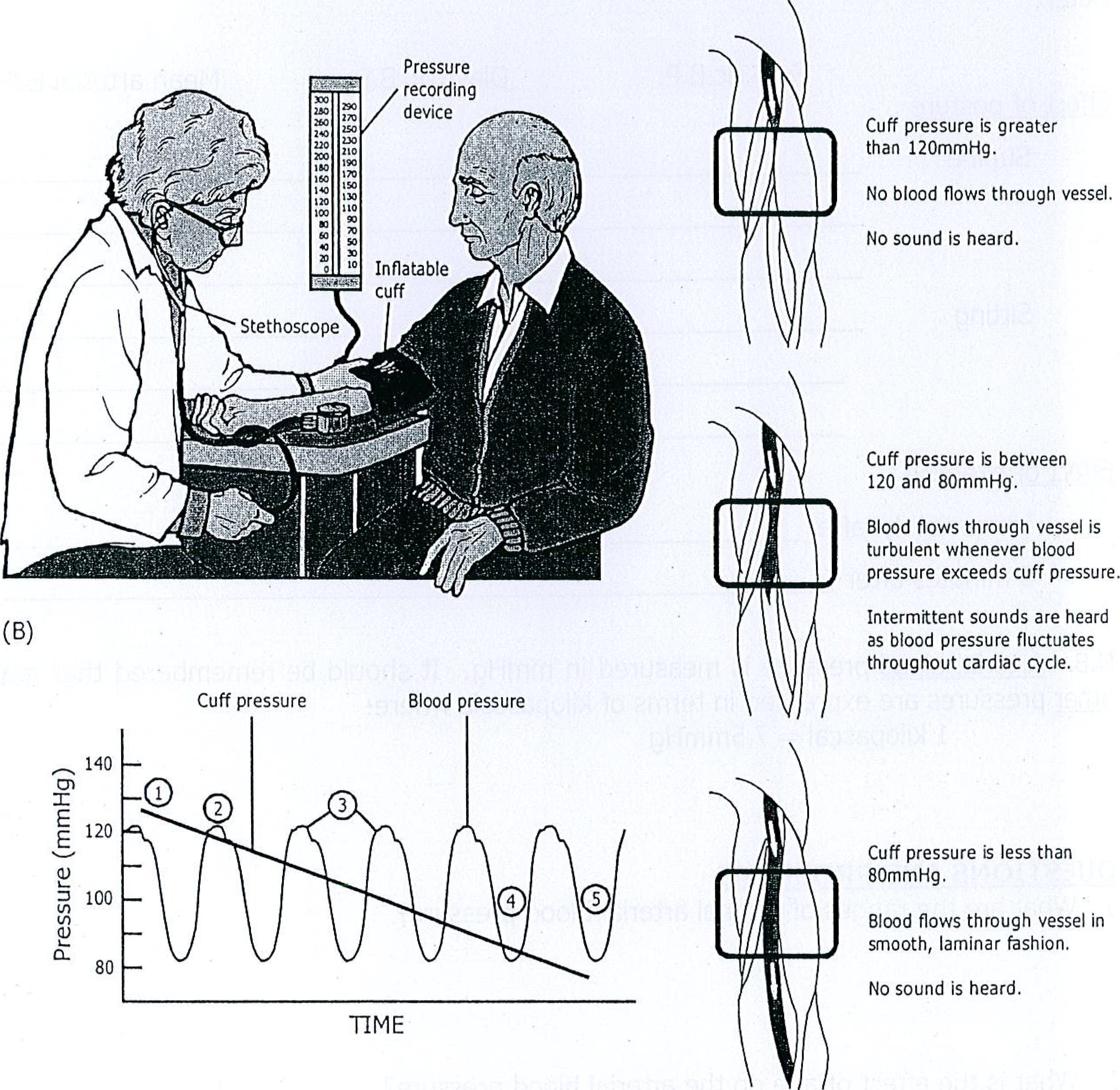 QUESTIONS AND PROBLEMSWhat are the ranges of normal blood pressure?Systolic BP	:	100 – 140 mmHgDiastolic BP	:	60 – 90 mmHgExplain how Korotkov sounds are produced?When the brachial artery is partially occluded, the blood flow through it becomes turbulent, which produces vibrations that are heard during auscultation.What is the pulse pressure?It is the difference between systolic and diastolic blood pressures.What is the mean arterial blood pressure? What is its significance?It is the average blood pressure within the arteries during a whole cardiac cycle and it is the force responsible for maintaining a continuous forward flow of the blood in the circulation during the whole cardiac cycle.How can we calculate the mean arterial blood pressure? Give an example.Because the diastole phase of a cardiac cycle is longer than its systole phase, that is why we cannot apply mathematical average to determine the mean arterial blood pressure; instead we can calculate the mean arterial blood pressure (M.A.B.P.) by applying the following formula:Let us suppose that a subject’s blood pressure is measured to be 120/90 mmHg, then we can calculate the mean arterial blood pressure in the following 3 steps:Determine the pulse pressure	:	120 – 90 = 30 mmHgDivide the pulse pressure by 3	:	30/3 = 10 mmHgAdd the above answer to the diastolic blood pressure:	10 + 90 = 100 mmHgSo 100 mmHg will be the mean arterial blood pressure in this example.What are the effects of exercise on the systolic & diastolic blood pressures? What happens to the pulse pressure? Explain why these changes occur.Type of LeadLimb LeadsPrecordial or Chest LeadsBipolarI, II, III(standard limb leads)-Unipolar aVR, aVL, aVF (augmented limb leads)V1-V6CONDITIONBLOOD PRESSURE READINGBEFORE EXERCISE120/80 mmHgAFTER MILD TO MODERATE EXERCISE140/80 mmHgAFTER HEAVY (SEVERE) EXERCISE160/60 mmHgMILD TO MODERATE EXERCISESEVERE OR HEAVY EXERCISESystolic BP increases, while Diastolic BP remains the same.Systolic BP increases further and Diastolic BP decreasesBecause of sympathetic stimulation, the cardiac output increases, which in turn increases the systolic BP, but no effect on diastolic BP.More sympathetic stimulation will increase the Systolic BP further and the Diastolic BP drops because of a net decrease in the total peripheral resistance due to the more vasodilatation effect on the arterioles supplying the exercising skeletal muscles than the vasoconstriction effect on the arterioles supplying the other tissues.